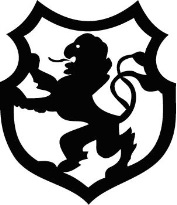 Képviselő-testület és Bizottsága tagjai, valamintaz egészségügyi alapellátás munkáltatói részéreFELHÍVÁSCegléd Város Önkormányzatának „A helyi kitüntetések alapításáról és adományozásának rendjéről” szóló 38/2003. (XII. 31.) Ök. rendelet 6. §-a alapján:(1) „Cegléd Város Egészségügyéért” elismerő oklevél adományozható a) az egészségügyi alap- és szakellátás területén dolgozó orvosnak, szakdolgozónak, kisegítő alkalmazottnak, aki munkájával kiemelkedő teljesítményt nyújtott, és nagymértékben hozzájárult a lakosság egészségi állapotának jobbításához, továbbá b) annak, aki a város egészségügyi alapellátását szakmai tevékenységével nagymértékben segítette, támogatta….(4) Az elismeréssel járó bruttó pénzjutalom összege a garantált bérminimum, tízezer forintra kerekítve.”Az Elismerő Oklevelet minden évben Semmelweis-nap alkalmából, ünnepélyes keretek között a polgármester, vagy megbízottja adja át.Az adományozásra személyi javaslatot a polgármester, a képviselő-testület tagja és bizottsága tehet. A mellékelt űrlapon tett javaslatot legkésőbb 2021. május 1-jéig kell a polgármesternek címezve kézbesíteni:polgarmester@cegledph.hu vagy2701 Cegléd, Pf.: 85., vagyCeglédi Közös Önkormányzati Hivatal (Kossuth tér 1.) Kossuth F. utca bejárati ajtónál elhelyezett (kék színű) gyűjtőládaKérjük elektronikus formában is megküldeni a viktoria.makai@cegledph.hu e-mail címre.Cegléd, 2021. március 22.       Dr. Csáky AndráspolgármesterKitüntetési Javaslat CEGLÉD VÁROS EGÉSZSÉGÜGYÉÉRT ELISMERŐ oklevél-reA javaslattevő neve és címe: 	Javasolt személy / szervezet neve: 	A javasolt személy értesítési címe, elérhetősége (telefonszáma, e-mail, fax):Indokolás, azaz néhány mondat, ami a kitüntetés átadásakor méltatásként elhangzik: A szakmai tevékenységet (életutat) is bemutató részletes indokolás külön oldalon…Cegléd, 2021. Javaslattevő aláírása:	Tisztsége:Szám: C/15699-2/2021.Ügyintéző: Makai ViktóriaTárgy: „Cegléd Város Egészségügyéért” elismerő oklevél adományozására javaslatkérés